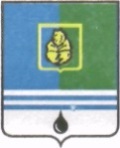 					РЕШЕНИЕДУМЫ ГОРОДА КОГАЛЫМАХанты-Мансийского автономного округа - ЮгрыОт «___»_______________20___г.                                                   №_______ анты-Мансийского автономного округа - ЮгрыОт «___»_______________20___г.                                                             №О внесении изменения в решение Думы города Когалымаот 22.09.2006 №48-ГДВ соответствии со статьей 27 Федерального закона от 06.10.2003 №131-ФЗ «Об общих принципах организации местного самоуправления в Российской Федерации», Уставом города Когалыма, Дума города Когалыма РЕШИЛА:1. Внести в решение Думы города Когалыма от 22.09.2006 №48-ГД «О Порядке организации и осуществления территориального общественного самоуправления в городе Когалыме» (далее – решение) следующее изменение:Статью 14 приложения к решению дополнить пунктом 14.2.2 следующего содержания:«14.2.2. Органы ТОС могут выдвигать инициативный проект в качестве инициаторов проекта.».2. Опубликовать настоящее решение в газете «Когалымский вестник».проект вносится Думой города КогалымаПредседатель ГлаваДумы города Когалыма города Когалыма_____________  А.Ю.Говорищева _____________  Н.Н.Пальчиков